  SULTAN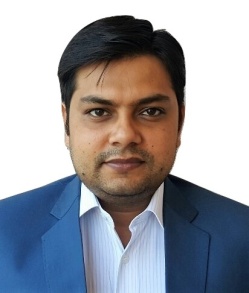 SULTAN.343302@2freemail.com 	 PERSONAL STATEMENTI am an analytical self-starter with good problem solving skills. I have good communication and interpersonal tactics with capability to converse efficiently with the administration, users and the workforce. I Exhibit honest work ethic with the ability to excel in difficult situations and the aptitude to outshine in the rapidly pacing time. EDUCATONOxford Brookes University Headington Campus Gipsy Lane Oxford OX3 0BP, UKBachelor of Science in Applied Accounting (March 2016)London College of Business 6a Monteagle Court Wakering Road Barking, IG11 8PL, UKPearson Level 7 Diploma Strategic Management and Leadership (June 2015)British Council: International House London 16 Stukeley Street, London WC2B 5LQ, UK IELTS (International English Language Testing System with 7 bands) (Sep 2013)ACCA (Association of Chartered Certified Accountants)Kaplan Financial College179-191 Borough High Street London SE1 1HR, UK F1-P3 cleared; P6 and P7 are in progress. (July 2011-to date)Centre of Financial Excellence Lahore, PakistanC.A.T ( Certified Accounting Technician ) (2008-2010)Punjab College of Commerce PakistanLahore, PakistanI.Com (Intermediate in Commerce) with Statistics, Mathematics and Accounting as major. (2006-2008)Oxford Grammar SchoolLahore, PakistanMatriculation with Mathematics, Physics and Chemistry as major. (1997-2006)EXPERIENCESenior Accountant at IHB AccountantsUnit F25 Waterfront Studios Business CentreLondon E16 1AH, UK(June 2015 to Dec 2015)Final AccountsPreparation and  submission of  VAT Sales Day BookPurchase Day BookCompany FormationOther Ad Hoc dutiesHead of Accounts at Momins Europe Limited158 Green Street London E7 8JT, UK (June 2011 to Dec 2015)While working for Momins my duties were:To collaborate with the management to develop schedules, procedures and systems to enable the timely and informative accumulation, adjustment and reporting of financial data. To maintain an efficient document filing system allowing for easy retrieval and corporate reporting. To manage General Ledgers, Sub ledgers, and Inventory Management.To prepare Cash Flow and Payroll.To check expense voucher to ensure all the applications are compliant with Company policy. Posting of invoices with detail PO number etc. Inter-company reconciliation with HQ, Bank Reconciliation, and Accounts Payable and Accounts Receivable analysis. To follow up Prepayment, and accrual.Responsible for audit and bank requirements.To prepare cost and audit reports and implementation of audit's procedure and control system. Customer Service/Shop Operator at B2-MediaExchange Shopping Mall High Road, Ilford IG1 1RS, UK (Sep 2011 to Jan 2012)Customer ServiceReporting orders at the end of the day to ManagerAnswering Phone CallsOperating and maintaining the tillKeeping the shop floor organised and tidyAdhering to Mall policies and security managementOTHER SKILLSUK full valid driving licence which can be converted to UAE driving licence if required.Proficient in using Microsoft office, Windows XP, NT 2002, 2003, 2004 Intermediate in using accounting software e.g. Book Keeping , Capium, Sage, ERP 9  	 Fluent speaker of British English, Urdu and PunjabiQuick learner